附錄二（2024年4月更新）理財教育學校獎勵計劃（2023/24）級別一紀錄表負責教師資料：（*請刪去不適用者。）姓名（中文）：________________　先生／女士*姓名（英文）：________________　先生／女士*聯絡電話：________________  電郵 ：_________________________________範疇一：課程實施與檢視請檢視學校現時課程內涵蓋的理財教育元素。範疇二：教師培訓以下兩位教師於2023/24學年曾參與理財教育培訓課程。詳情如下：教師姓名： _____________________教師姓名： _____________________範疇三：學生活動請在已參加的活動加「」及填寫參加的學生人數。學校名稱：（中文）（英文）級別單元／課題個人、社會及人文教育學習領域個人、社會及人文教育學習領域個人、社會及人文教育學習領域個人、社會及人文教育學習領域科技教育學習領域科技教育學習領域科技教育學習領域科技教育學習領域其他其他培訓課程一培訓課程二培訓課程三（如適用）課程名稱主辦機構培訓行事曆課程編號（如適用）培訓日期 培訓時數總時數（最少6小時）: ___________總時數（最少6小時）: ___________總時數（最少6小時）: ___________總時數（最少6小時）: ___________培訓課程一培訓課程二培訓課程三（如適用）課程名稱主辦機構培訓行事曆課程編號（如適用）培訓日期 培訓時數總時數（最少6小時）: ___________總時數（最少6小時）: ___________總時數（最少6小時）: ___________總時數（最少6小時）: ___________項目活動名稱已參加「」參加人數(1)Project M2聯校Kahoot! 理財知識對決賽(2)會計體驗學習活動系列（2023/24）(3)智醒消費學堂─「消費．智專研」消費文化考察報告(4)智醒消費學堂─「消費．智惜碳」網上問答比賽(5)智醒消費學堂─「消費．智Fun享」IG帖子創作比賽(6)數碼財智–中學生四格故事和短片創作比賽2023/24(7)理財教育「師生」系列：與CEO對談(8)理財教育「師生」系列：未來金融人才培訓暨「全港理財爭霸戰2024」啟動禮(9) 理財教育「師生」系列：基礎金融創科 (新辦) (網上課程)(10)全港理財爭霸戰2024⸺網上問答比賽(11)2023-2024年度電子「股壇達人」比賽(12)全港理財爭霸戰2024─少年金融人才計劃(13)Project M² 領袖計劃2024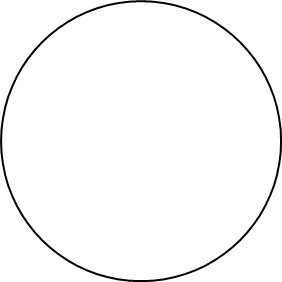 校印校長簽名:                     　　　　　　　　　　　校印校長姓名:                     　　　　　　　　　校印電話:                     　　　　　　　校印傳真:                     　　　　　　　　校印日期:                     　　　　　　　　